BLIND DRAW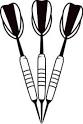 SATURDAY’S         ATRED ARROW SALOON111 NORTH MAIN STREETCLYDE, OHIOSTARTING AT 7PMENTRY FEE IS $10 150% PAYBACK GUARANTEED TRIPLE SHOT WE MUST HAVE 16 PLAYERS TO DO THE TRIPLE SHOTFOR MORE INFO CALL 419-765-9190